取組状況について　　　　　　　　　　　　　　　　　　　　　　　　　　　　　　　　　　　　　　　　　　　　　　　　　　　　　　　　　　　　　　　　　　　　　　　　　　　大阪府　　　　　　　　　　　　　　　　　　　　　　　　　　　　　　　　　　　　　　　　　　大阪府　　　　　　　　　　　　　　　　　　　　　　　　　　　　　　　　　　　　　　　　　　大阪府　　　　　　　　　　　　　　　　　　　　　　　　　　　　　　　　　　　　　　　　　　大阪府平成２７年新登録結核患者数　　　678人平成２８年新登録結核患者数(暫定値)654人　　　　　　　　結核り患率18.6結核り患率(暫定値)17.1【題】　高まん延国からの入国者に対する取組について【現状】・近年、外国出まれの者、特に若年者のり患率が高いとの統計結果も出ており、日本における結核対策の課題・大阪府内においても複数の保健所で、外国人技能実習生の発病により、接触者健診等の結核対策を実施・他府県では結核集団感染となり報道提供事例も散見【取組の経過】【啓発研修の課題と方向性】　○受入監理団体　　・受入監理団体によって、健康に対する意識、知識に差がある　　・行政からの支援に前向きであり、要望がある団体もある　　・外国人実習生の健康状況の把握が難しい　○技能実習生　　・結核、感染症に関する知識、認識が十分にない・生活習慣や文化の違いがあるため、栄養、運動、受療行動等の理解を促す必要がある　→今後も、技能実習生、監理団体、実習先企業に対する意識改革のための啓発を進めていく【技能実習生のあらまし】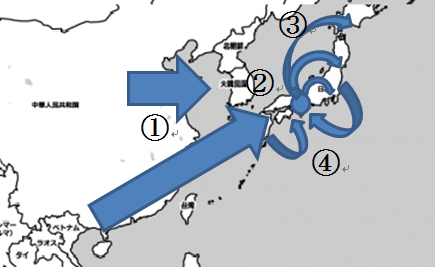 【技能実習生に対する結核対策における課題】技能実習生は入国前あるいは入国後に健康診断を実施しているが、健診精度が不明である。府内の監理団体であっても、研修センター等が他府県にあるため、技能実習生は、府内に実在しない、あるいは、他府県の監理団体でも、実習実施機関が府内となっている場合がある。技能実習生が、入国後に大阪府内で研修を受講しても、全国各地の実習実施機関で勤務となる。府県での対策に加え、全国的な取組も必要ではないか